ESCOLA MUNICIPAL PADRE RAFAEL FARACI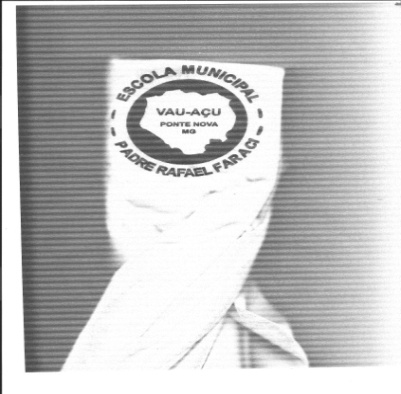          ATIVIDADE DE REVISÃO / EDUCAÇÃO FÍSICA  - TURMA: 7º ANO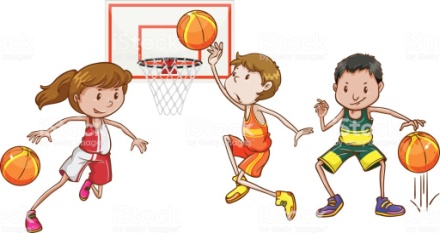                                            BASQUETEBOL Verdadeiro ou Falso O basquete surgiu na Y.M.C.A em 1891 na cidade de Melbourne. O Drible era proibido por regra na origem do Basquetebol.A sigla A.C.M significa Associação Cristã de Moços. A primeira cesta utilizada pelo professor James Naismith para jogar basquete  foi um cesto usado para colher pêssegos  .O professor James Naismith fixou os cestos de pêssegos que seria utilizado como cestas de basquete as 4 metros do solo. Um em cada lado da quadra.O basquete entrou oficialmente nas Olimpíadas nos jogos de Berlim em 1936.Em 1986 o Basquete chegou ao Brasil trazido pelo missionário americano Augusto F. Shaw para o Mackenzie College (Colégio Mackenzie)  em São Paulo .                   A ) Apenas a I é falsa                    B ) Todas as afirmações são verdadeiras                    C ) Todas as afirmações são falsas         D) Apenas a I e V são falsas e todas as outras afirmações são verdadeiras                     E) Apenas a VII é falsa 2) Quem é considerado o criador do Basquetebol e qual seu país de origem? 3) Em qual país teve origem o Basquetebol? 4) O Professor James Naismith criou 13 regras que foram utilizadas durante 50 anos a partir dos conhecimentos adquiridos  durante as aulas fale com suas palavras quais as principais modificações na regra 5) Fale sobre o processo de criação do Basquetebol .Link YouTube :https://www.youtube.com/watch?v=TrqpKTU8T8oLink Artigo Completo: https://www.dicaseducacaofisica.info/historia-do-basquetebol/ 